                         Директору федерального государственного бюджетного                                    профессионального образовательного учреждения "Санкт-Петербургский                                                         государственный академический художественный лицей                          им.Б.В.Иогансона при Российской академии художеств"Т.А.Мищенко                                  от____ ______________________________________                                            (Ф.И.О. родителя/законного представителя)                                  адрес:_______________________________________                                  телефон  __________________ ЗаявлениеОБ УЧАСТИИ В ТВОРЧЕСКИХ ИСПЫТАНИЯХ ДЛЯ ПОСТУПЛЕНИЯ НА ПРОГРАММЫ СРЕДНЕГО ПРОФЕССИОНАЛЬНОГО ОБРАЗОВАНИЯ  Прошу допустить моего сына/ мою дочь (нужное подчеркнуть)  _____________________________________________________________________________________________(ФИО полностью, дата рождения)к участию в творческих испытаниях для зачисления в 5 класс на 2023-2024 учебный год для обучения ПО ПРОГРАММЕ СРЕДНЕГО ПРОФЕССИОНАЛЬНОГО ОБРАЗОВАНИЯ в федеральное государственное бюджетное профессиональное образовательное учреждение "Санкт-Петербургский государственный академический художественный лицей им.Б.В.Иогансона при Российской академии художеств (далее – Лицей). При зачислении моего ребенка в Лицей прошу рассмотреть вопрос предоставления ему места для проживания в интернате Лицея ____________________ (подпись)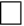  Ознакомлен с Правилами приема граждан в Федеральное государственное бюджетное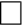 профессиональное образовательное учреждение «Санкт-Петербургский государственныйакадемический лицей имени Б.В. Иогансона при Российской академии художеств» пообразовательным программам среднего профессионального образования ____________________ (подпись) С уставом Лицея, с лицензией на осуществление образовательной   деятельности, со   свидетельством   о   государственной аккредитации, с образовательными программами и другими документами, регламентирующими организацию и осуществление образовательной деятельности, права и обязанности обучающихся, заявитель ознакомлен ____________________ (подпись) 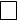 Предоставляю следующие документы на ребенка:   Творческие работы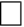  Копию документа, удостоверяющего личность ребенка Выписку из табеля успеваемости (годовые оценки за текущий учебный год) Необходимые медицинские документы (в т.ч. форма 086/у) Фотография ребенка 3х4.   При подаче настоящего заявления предъявлен оригинал документа, удостоверяющего личность родителя (законного представителя).    "___"__________ __________ г.     __________________________